Essex County Coronavirus CasesUpdated: Tuesday, April 21, 2020Social distancing, hand hygiene, and other steps to prevent infection must be followed at all times in all municipalities regardless of the number of cases.The number of infected individuals in any municipality is likely to be much greater than indicated as this data ONLY includes persons who have been tested and whose lab results have been reported in the State’s data system. This data will not match any other report since cases are continually entering the system and local health departments may reassign place of residence as appropriate during their investigations. 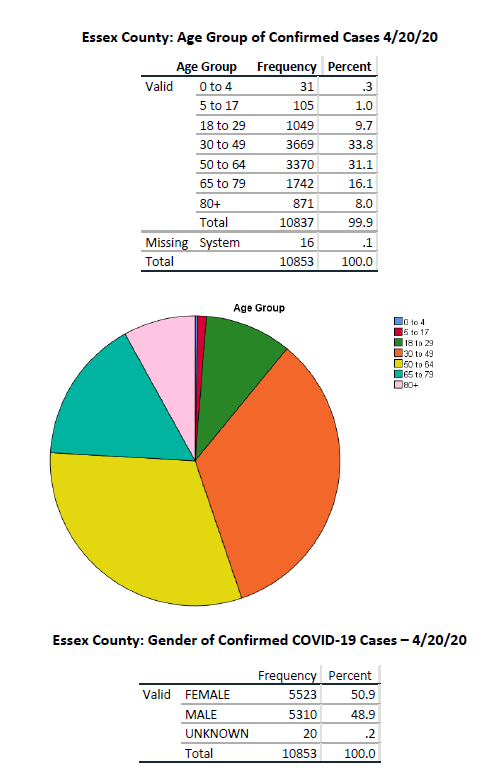 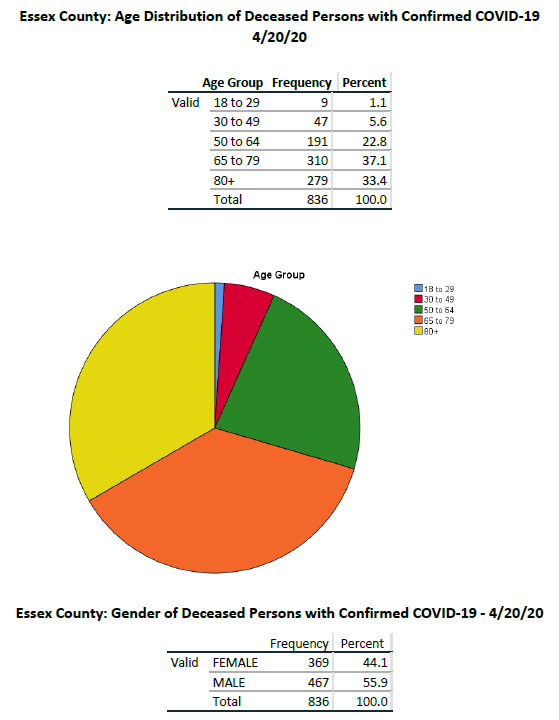 Cumulative Confirmed COVID-19 Cases and Deaths                       Essex County, NJCumulative Confirmed COVID-19 Cases and Deaths                       Essex County, NJCumulative Confirmed COVID-19 Cases and Deaths                       Essex County, NJCumulative Confirmed COVID-19 Cases and Deaths                       Essex County, NJMunicipality4/20/20 5pm4/21/20 9amDeaths 4/21/20 9amBelleville 65867137Bloomfield66767335Caldwell 77837Cedar Grove20923742East Orange 1099111784Essex Fells 16161Fairfield81825Glen Ridge 27305Irvington90392673Livingston35135242Maplewood20621114Millburn1091124Montclair30231028Newark41384216279North Caldwell 34342Nutley33633927Orange56758241Roseland58618South Orange72744Verona85867West Caldwell 13613916West Orange 72173286Total 1085211083847Negative tests (County)77888033Statewide positive 88806Statewide deaths 4377